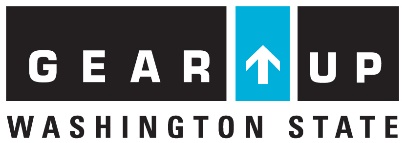  WA State GEAR UP Expenditure GuidanceThe guidance below represents typical GEAR UP (GU) expenditures. It may not include everything that is or is not allowable. Please note:Your work plan and budget detail what has been approved for your school and must adhere to the guidance below. Expenditures must tie directly to GU activities and support. For items requiring pre-approval, you must email Marcie Mills or the designee in writing. Verbal consent is not pre-approval. WSAC will not approve expenditures after the fact.Questions? Contact Buffy Hatcher at buffyh@wsac.wa.gov. The guidance below represents typical GEAR UP (GU) expenditures. It may not include everything that is or is not allowable. Please note:Your work plan and budget detail what has been approved for your school and must adhere to the guidance below. Expenditures must tie directly to GU activities and support. For items requiring pre-approval, you must email Marcie Mills or the designee in writing. Verbal consent is not pre-approval. WSAC will not approve expenditures after the fact.Questions? Contact Buffy Hatcher at buffyh@wsac.wa.gov. The guidance below represents typical GEAR UP (GU) expenditures. It may not include everything that is or is not allowable. Please note:Your work plan and budget detail what has been approved for your school and must adhere to the guidance below. Expenditures must tie directly to GU activities and support. For items requiring pre-approval, you must email Marcie Mills or the designee in writing. Verbal consent is not pre-approval. WSAC will not approve expenditures after the fact.Questions? Contact Buffy Hatcher at buffyh@wsac.wa.gov. The guidance below represents typical GEAR UP (GU) expenditures. It may not include everything that is or is not allowable. Please note:Your work plan and budget detail what has been approved for your school and must adhere to the guidance below. Expenditures must tie directly to GU activities and support. For items requiring pre-approval, you must email Marcie Mills or the designee in writing. Verbal consent is not pre-approval. WSAC will not approve expenditures after the fact.Questions? Contact Buffy Hatcher at buffyh@wsac.wa.gov. INCENTIVESDESCRIPTIONALLOWABLENOT ALLOWABLEFamily Gift Cards or Other Incentives:May be an item or a gift card or multiple items/gift cards.Up to $25 per family event. Gift cards are allowable for adult family members only.  Incentives or gifts not attached to a specific event. Student gift cards.Staff, Parent, & Volunteer Appreciation:Thank you cards or certificates.Up to $3 per person. No other items allowed.Shirts:Must include a GU logo or college/career logo or message. Up to $25 each, not including setup and shipping charges. Items without a GU logo or college message.Items for adults - staff, volunteers, guest speakers, etc. Incentives exceeding 1% of the annual budget or not included in the work plan and budget. Gift cards are not allowable. Incentives may not be distributed to non-GU students. Incentives should be distributed fairly to students with no student receiving excessive incentives.Entertainment is not an allowable incentive. Other Wearable Items: Hats, scarves, and socks.Items with a GU logo or college/career logo or message.Up to $20 each, not including setup and shipping chargesItems without a GU logo or college message.Items for adults - staff, volunteers, guest speakers, etc. Incentives exceeding 1% of the annual budget or not included in the work plan and budget. Gift cards are not allowable. Incentives may not be distributed to non-GU students. Incentives should be distributed fairly to students with no student receiving excessive incentives.Entertainment is not an allowable incentive. Books:Career or educational.Books with career, college, or other educational focus.Up to $20 each, not including setup and shipping charges. Items without a GU logo or college message.Items for adults - staff, volunteers, guest speakers, etc. Incentives exceeding 1% of the annual budget or not included in the work plan and budget. Gift cards are not allowable. Incentives may not be distributed to non-GU students. Incentives should be distributed fairly to students with no student receiving excessive incentives.Entertainment is not an allowable incentive. Other College Logo Items: Such as pennants, notebooks, pens, magnets, key chains, lanyards, reusable coffee mugs, cups, or water bottles.Items with a GU logo or college/career logos, such as those from a campus bookstore.Up to $10, not including setup and shipping charges.Items without a GU logo or college message.Items for adults - staff, volunteers, guest speakers, etc. Incentives exceeding 1% of the annual budget or not included in the work plan and budget. Gift cards are not allowable. Incentives may not be distributed to non-GU students. Incentives should be distributed fairly to students with no student receiving excessive incentives.Entertainment is not an allowable incentive. Food & Treats: Food may be provided for student participation or celebration of achievement. Up to $3 per event per student. May be a treat like candy, coffee, cocoa, pizza, pie, gum, etc.-Meals or total exceeding $3 per GU participant. PROGRAM MATERIALS & SUPPLIESDESCRIPTIONALLOWABLENOT ALLOWABLEStudent School Supplies:Binders, folders, paper, highlighters, markers, flash drives, calculators, planners or calendars, pens, pencils, backpacks, etc., which are necessary for student success.Up to $20 per student per year in need. Items that are not required for full student participation. Classroom Calculators:Required calculators for classroom use. Calculators must be retained as GU property.Up to one set per classroom in need at actual cost.  N/AProgram Supplies:Consumable supplies that are necessary for program implementation. Includes postage and printing. Up to 1% of budget per year. Technology hardware, games, or any other non-consumable item.Career & College or Other Educational Books or Materials, Including Games:To be used in classrooms, GU programming, or library. Up to $500 per year.Required coursework, curriculum, or materials. Decorations: Family eventsUp to $25 per event.Items for non-family events.College Going Culture Items:College/career pennants, motivational and informational posters, or other items for display in public areas of the school or GU classroom/offices. Up to $500 per year. Items that are not college/career messaging focused. FOODDESCRIPTIONALLOWABLENOT ALLOWABLEField Trips & College Visits:Student and chaperone meals may be provided based on the meal period covered for the trip. See Travel Guidance for additional details.If cash is given to students and/or chaperones, they must sign the Student Meal Allowance Form.GU recommends that one meal per day be provided through school food service to reduce costs.Up to $15 per meal. Up to $20 per meal in King County only. Up to $5 for healthy snacks per day.Transportation, and lodging at per diem rates. Substitute wage and mandatory benefits. Candy, and similar treats are not allowable. Family Events:In Person: Food may be provided to all GU students and their family members in attendance. Virtual:Food for confirmed adult attendees and the GU student.In Person: Up to $5 per attendee for refreshments. ORUp to $10 per attendee for a meal. Staff may be included.Virtual: Up to $10 gift card per confirmed adult and GU student only. Gift cards for in-person events. Staff food for virtual events. Food for non-GU students and their family members.Food for any other virtual attendees (siblings, non-GU students).Delivery fees are not allowable for virtual events. However, they are allowed for catered on-site events. Snacks:Healthy, nutritious snacks (granola bars, string cheese, fruit, popcorn, trail mix, pretzels, crackers, milk, juice, yogurt, bagels or muffins).Allowed for testing/assessments and field trips only. Up to $5 per event or day per student.Candy, pop, and similar treats are not allowable. Food for after-school programs. Use the USDA Food and Nutrition Service https://www.k12.wa.us/policy-funding/child-nutrition/school-meals/national-school-lunch-breakfast-program/afterschool-snack-programCollege &/or Career Fairs:Light refreshments or meals for presenters.Up to $5 per presenter for refreshments.Up $10 per presenter for a meal.Staff may not be included.Meals for less than a full-day event. Staff Events:Food for staff on the school campus.Staff may be included in family event meals outside of the school day.Meals and refreshments for staff during GU events during the school day. Student Meals during the School Day, on Campus:Generally, not allowable.Written permission required: marciem@wsac.wa.gov Limited exceptions may be made for student events that limit access to regular mealtime.ACADEMIC COSTSDESCRIPTIONALLOWABLENOT ALLOWABLEAcademic Coursework Tuition & Fees:Credit retrieval course fees, College in the High School tuition, Running Start books, and supplies may be allowable if the school does not usually pay them. Credit retrieval or summer school fees are allowable if students are responsible for the cost and no waiver or scholarship is available. CiHS tuition is allowable if the student doesn’t qualify for the OSPI subsidy or school district funds.Running Start books, supplies, and bus passes are allowable. Running Start summer school tuition. Any tuition or cost that the school district pays typically on behalf of a student.Non-mandatory fees that are not required for participation. Late fees. Student Conferences:Support students in building leadership and skills. Must be open to all students and not based on a selective process. Registration fees, lodging, transportation, and meals not provided by the provider. Chaperone costs. School club activities and conferences, including but not limited to ASB, DECA, FFA, FCCLA, etc. Out-of-state student travel. Summer Enrichment:GU-approved summer camp experiences and courses.Up to $500 per student for registration fees.Transportation and meals are allowable if not provided by the camp program. Sports camps. Camps that are not pre-approved by WSAC.Camps that are not open to the general student population (e.g., ASB Leadership Camp). Late registration and cancellation fees.Pre-College Assessments:PSAT, ACT, SAT, Accuplacer, or similar assessments required by GU or for college entrance.Cost of the test unless a waiver is available. PSAT: 9/10/12th grades: Full cost of assessment. 11th Grade: Full cost of non-FRPL eligible GU cohort students. FRPL eligible students are free.ACT/SAT Saturday Tests: Full cost of non-FRPL eligible GU students. FRPL eligible students are free/waiver.SAT School Day Tests:Full cost of non-FRPL eligible GU students. FRPL eligible students at reduced rate (est. $8)Test fees for waiver-eligible students:SAT/ACT – FRPL students PSAT – 11th Grade FRPL students Late registration fees.AP Test Fees:Student fees for AP tests. The entire test fee for non-FRPL cohort students. OSPI subsidized fee for FRPL and priority students allowed, if applicable.Test fees for FRPL eligible students who are covered by a waiver. Late fees.College Application Fees:Up to 3 college application fees are allowable. See required forms and instructions in the Coordinator Manual.Encourage students/families to pay a portion of the fee, usually $15. Consideration should be made for family needs.Fees for waiver-eligible students. Teacher Mini-Grants:Durable goods and materials to enhance and supplement the curriculum.Teachers must submit a form () to the GU Coordinator requesting funds. The GU Coordinator will forward it to marciem@wsac.wa.gov   for approval.Up to $500 per core content (math, ELA, science, social studies, and dual credit courses) teacher per year.Mini-grants for electives and non-core content courses.  Technology & Hardware:GU staff and student computers, printers, scanners, and associated hardware required to support use. May include mobile hot spots when in remote learning, with pre-approval. To be purchased in Years 1 through 4 of the program. Emergency, pre-approved purchases in Years 5 through 7. Purchased hot spots must be owned/retained by the school district and canceled when no longer needed.Reasonable warranty costs may be reimbursable if included in the approved work plan/budget. Non-GU staff computers or technology unless explicitly in the work plan.Guest Speakers:College/career planning and preparation or motivational speaker.Up to $1,000 per year.For a GU endorsed guest speaker list, contact N/AField Trips, College Visits, Job Site Visits:Educational or cultural experiences, career exploration, and college visits for students and families. Includes job site visits and job shadows.Entry fees, activity costs, transportation, and meals per guidance are for students, family members, and chaperones.Entertainment is not allowable. Exception: for overnight trips on a college campus, activities may be permitted with written pre-approval. Scholarships & Financial Aid Application Completion:Support students in applying for scholarships. Supplies and materials needed for search, including USB drives. Student Scholarships.Scholarship or financial aid website or service membership fees or costs.  Focus TrainingSeeds Training:College knowledge and career planning workshops on your campus.Student leadership, SEL training. Up to full fee for GU students.Non-GU students may participate for no additional cost.N/ASTAFFDESCRIPTIONALLOWABLENOT ALLOWABLEStaff Salary & Benefits:For GU assigned staff. Up to 190 days for Coordinators or Directors. Up to 185 days for other staff.May also include staff who provide specific GU services such as tutoring. Actual salary and benefits directly assigned to GU staff, including mandatory fringe benefits paid by the employer.Salary/wages commensurate with experience and district personnel policy. Staff pay that is not directly attached to GU programming. Cannot supplant existing staff positions. Staff time to work with non-GU students or on non-GU programming. Any days beyond allowable must be providing direct services to students. Professional Development:Supports building a college and career culture, GU objectives, or improves curriculum and instruction. For on-site pro-dev: cost of trainer and materials. For off-site pro-dev: registration and allowable travel.Substitute pay to cover staff who attend pro-dev.See travel guidance for allowability details for meal reimbursement and other travel-related costs.Pay for staff time requires pre-approval.Travel outside of WA, OR, and ID requires pre-approval. Rental cars, unless pre-approved. Clock hours or fees for credit. Late registration or cancellation fees. Travel insurance, travel agent fees, or booking fees.MISC. COSTSDESCRIPTIONALLOWABLENOT ALLOWABLEAdvisory Committee:Two meetings per year are required.Cost of materials for required advisory meetings, thank you cards.Food, refreshments, incentives.Advertising & Public Relations:Recruiting and advertising GU position openings are allowable.Promoting GU specific events or accomplishments.General outreach to families. Reasonable cost of services. Public relations and non-GU advertising. AVID:May include required training, director meetings and training, materials costs, and membership fees. Allowable at cost if adopting as a new program. Schools are expected to build sustainable budgets over time, separate from GU funding. Out-of-state training must be pre-approved. All rules related to other professional development apply. AVID gear or swag. Graduation or End of Year Celebrations:Graduation activities that are outside of the traditional events may be allowed. Costs are limited to those previously stated.GU student banners or signs may be purchased, not to exceed $20 each, and not including set up costs and shipping.Costs typical of graduation are not allowable, including caps, gowns, diplomas, decorations, music, supplies, etc. Subscriptions & Memberships:Necessary for program implementation. Allowable at cost if attached to a specific GU activity or service.Cannot support lobbying organizations.Family Events:Ensure family members have the information they need to support preparation and planning for graduating on time and being prepared for postsecondary options. Supplies and materials that are needed for promotion and implementation. Language interpretation services. Childcare at the events. See incentive and meal guidance above. See incentive and meal guidance above. UNALLOWABLE COSTSDESCRIPTIONALLOWABLENOT ALLOWABLEDonations:Any donation of funds or goods purchased with GU funding.Not allowable.Not allowable.Entertainment:Movies, sporting events, escape rooms, amusement parks, recreational activities, etc.  Not allowable.Not allowable.Furniture & Equipment:Schools are expected to provide programs with the necessary furniture for the program.Equipment is defined as exceeding $5,000.File cabinets or similar must be adequate for secure program documentation storage. File cabinets or other records storage containers are allowable.Generally, not allowable.Student Activity Fees:ASB cards, sports passes, student clubs, graduation costs, caps/gowns, and any related activities.Not allowable.Student camps, conferences, etc. that are specific to club participation (ASB, FBLA, DECA, etc.). Items that personally benefit the student or are extracurricular. Personal Protective Equipment (PPE):Masks, cleaners, gloves, disinfectants, sanitizer, etc. Schools are expected to provide programs with the necessary PPE.Not allowable.Not allowable.AmeriCorps:Program match or site fees.Not allowable.Not allowable. Indirect Costs:The cost to the district for administering the grant may be billed at the Federal Restricted Rate, up to WSAC’s approved indirect rate, posted here: http://www.k12.wa.us/safs/F inancialResources.asp WSAC recommends that the district contribute the Indirect Cost rate as match to the program, but not required.Costs for district staff and other district expenditures are included in the indirect rate calculation.Communications:Cell phone and landlines.Not allowable.Not allowable; school districts are expected to support these costs. 